Об оценке эффективности вакцинации против гриппа населения Дятловского района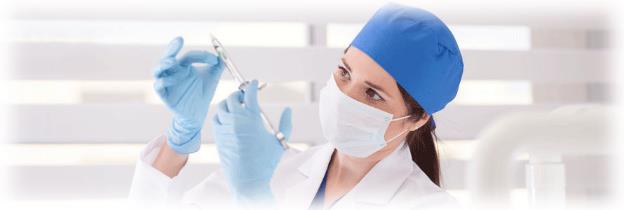 В структуре регистрируемых в Дятловском районе  инфекционных заболеваний на долю острых респираторных инфекций (далее – ОРИ) приходится около 97%.Грипп, как во время сезонного подъема, так и в межэпидемический период, способен приводить к развитию тяжелых осложнений (пневмонии, бронхообструкции, менингоэнцефалиты и т.д.) и к смертельным исходам, особенно в группах лиц, относящихся к категориям повышенного риска – дети первых лет жизни, пожилые люди и пациенты с хроническими заболеваниями.В связи с этим совершенствование технологий профилактики и лечения гриппа и ОРИ становятся одной из актуальных медицинских и социально-экономических задач и рассматривается как приоритетное направление государственной политики в сфере здравоохранения.Единственным научно обоснованным методом борьбы с гриппом является специфическая профилактика – вакцинопрофилактика. Кроме того, вакцинация против гриппа способствует снижению числа заболевших другими ОРИ. Проведение вакцинации необходимо прежде всего среди групп риска – детей в возрасте до 3 лет, детей и взрослых, имеющих хронические заболевания, лиц старше 65 лет, беременных, пациентов с иммунодефицитом, медицинских и фармацевтических работников, лиц в учреждениях с круглосуточным режимом пребывания, работников государственных органов, обеспечивающих безопасность и жизнедеятельность населения, работников других трудовых коллективов.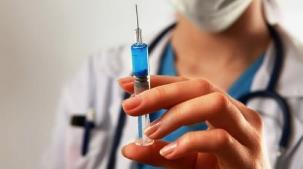 По разным оценкам, ущерб государства от одного случая заболевания ОРИ, в т. ч. гриппом, составляет приблизительно 150-280 $, а для каждого заболевшего – от 15 до 100 $, в зависимости от тяжести протекания заболевания.Для обеспечения эпидемиологического благополучия в период подъема заболеваемости гриппом в октябре-ноябре 2019 года проведена кампания вакцинации против гриппа, по результатам которой защиту от гриппа получило 9518  человек. В соответствии с Национальным календарем профилактических прививок, охват групп высокого риска неблагоприятных последствий  заболевания гриппом составил 75%, групп высокого риска заражения гриппом – 49%.Анализ данных о заболеваемости гриппом и ОРИ среди привитого и не привитого населения в эпидемический период активизации респираторных вирусов в 2020г. показал эффективность проведенной иммунизации против гриппа. Увеличение числа привитого населения до 40,2% положительно сказывается на динамике заболеваемости респираторными инфекциями и интенсивности циркуляции вирусов гриппа. Результаты расчетов показали, что проведенная вакцинация позволила в период ноябрь 2019 г. – март 2020 г. предупредить более 656 случаев ОРИ. Заболеваемость гриппом на территории Дятловского района не регистрировалась. Заболеваемость ОРИ среди привитых против гриппа в среднем на 25% ниже, чем среди не привитых.Предотвращение случаев заболевания среди детей и взрослых ведет к уменьшению количества источников инфекции, интенсивности распространения вируса гриппа (особенно в детских коллективах), снижению риска заноса возбудителя в семьи. Эти два механизма приводят к существенному снижению заболеваемости гриппом, уменьшению количества случаев ОРИ.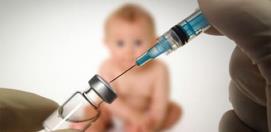 Оценка действенности вакцинации против гриппа на заболеваемость детского населения Дятловского районаВ 2019 г. вакцинацией против гриппа за счет различных источников финансирования было охвачено 1735 детей, что составило  18,2% от общей численности привитого населения. Результаты расчетов показали, что проведенная вакцинация позволила в период ноябрь 2019 г. — март 2020 г. предупредить у детей: около 417 случаев ОРИ не гриппозной этиологии. Заболеваемость гриппом среди детей на территории Дятловского района не регистрировалась. Заболеваемость ОРИ среди привитых против гриппа в среднем на 15-25% ниже, чем среди не привитых.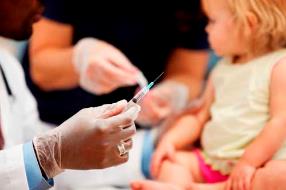 Следует отметить, что вакцинация детей важна не только с точки зрения их индивидуальной защиты, но и с эпидемиологической точки зрения, поскольку тесные контакты в детских и учебных заведениях обусловливают масштабное и быстрое распространение гриппа среди всего населения.